Gidle, dnia 31 grudnia 2021r.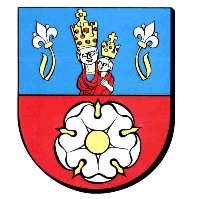 Zamawiający:GMINA GIDLEul. Pławińska 22, 97-540 GidleNIP: 772-22-60-381Tel. 34 327-20-27E-mail: zampubliczne@gidle.pl		Znak sprawy: IZP.271.1.22.2021 Informacja o wynikuPostępowanie prowadzone na podstawie „Regulaminu udzielania zamówień publicznych o wartości poniżej kwoty 130 000 złotych” stanowiącego załącznik do Zarządzenia Nr 16/2021 Wójta Gminy Gidle z dnia 1 lutego 2021r. na wykonanie zadania pn.„Interwencyjne wyłapywanie bezdomnych, bezpańskich zwierząt z terenu gminy Gidle, pow. radomszczański woj. łódzkie wraz z dostarczeniem i przekazaniem ich do schroniska dla bezdomnych zwierząt oraz opieką w schronisku w 2022r.”Zamawiający Gmina Gidle informuje, że w prowadzonym postępowaniu wybrano do realizacji zamówienia najkorzystniejszą ofertę cenową złożoną przez Wykonawcę:JUKO Sp. z o. o. ul. Piłsudskiego 54/40, 42 – 400 Zawiercie Wybrany Wykonawca zobowiązany jest do skontaktowania się z Zamawiającym w celu podpisania umowy. Od decyzji Zamawiającego nie przysługują środki odwoławcze.Dziękuję za złożenie ofert.                                                     Wójt Gminy Gidle                  /-/                            Lech Bugaj